Всемирный день защиты прав потребителейДата в текущем году: 15 марта 2015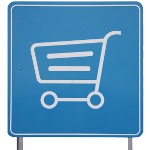 Всемирный день защиты прав потребителей (Всемирный день прав потребителя, День прав потребителей, World Consumer Rights Day) отмечается ежегодно 15 марта начиная с 1983 года.Такая дата праздника была выбрана потому, что 15 марта 1961 года состоялось выступление 35-го президента США Джона Кеннеди в конгрессе. В ходе выступления президент дал определение понятия «потребитель» и выделил четыре принципиальных права потребителей: на безопасность, на информацию, на выбор, право быть услышанным.Эти четыре фундаментальных права, позже получившие название «Билль о правах потребителей», легли в основу законов о защите прав потребителей во многих странах мира, в том числе и в Российской Федерации. Список прав расширила Всемирная организация потребителей (некоммерческая компания Consumers International), основанная в 1960 году.Эта компания объединяет около 200 государственных и общественных организаций защиты прав потребителей в более чем 70 развитых демократических государствах. Она защищает права потребителей в ООН и ЮНЕСКО, оказывает правовую и образовательную помощь.Восемь основных прав, сформулированных Consumers International, включают четыре права, которые были сформулированы Кеннеди, а также право на удовлетворение базовых потребностей, право на потребительское образование, право на здоровую окружающую среду и право на возмещение ущерба.Руководящие принципы защиты прав потребителей были закреплены Генеральной Ассамблеей ООН 9 апреля 1985 года.Всемирный день защиты прав потребителей был установлен по инициативе активиста борьбы за права потребителей Анвара Фазала. Начиная с 1983 года организации по защите прав потребителей отмечают его ежегодно.